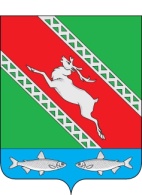 РОССИЙСКАЯ ФЕДЕРАЦИЯИРКУТСКАЯ ОБЛАСТЬДума муниципального образования «Катангский район»  Р Е Ш Е Н И Еот 15 июня 2023 года                             село Ербогачен                                             № 2/8О согласовании перечня имущества, находящегося в муниципальной собственности Ербогаченского муниципального образования, предлагаемого к передаче в муниципальную собственность муниципального образования «Катангский район»                В соответствии с Федеральным законом от 22 августа 2004 года № 122-ФЗ «О внесении изменений в законодательные акты Российской Федерации и признании утратившими силу некоторых законодательных актов Российской Федерации в связи с принятием федеральных законов «О внесении изменений и дополнений в Федеральный закон «Об общих принципах организации законодательных (представительных) и исполнительных органов государственной власти субъектов Российской Федерации» и «Об общих принципах организации местного самоуправления в Российской Федерации», Законом Иркутской области от 16 мая 2008 года № 14-ОЗ «Об отдельных вопросах разграничения имущества, находящегося в муниципальной собственности, между муниципальными образованиями Иркутской области», Законом Иркутской области от 3 ноября 2016 года № 96-ОЗ «О закреплении за сельскими поселениями Иркутской области вопросов местного значения», Положением о порядке управления и распоряжения имуществом, находящимся в собственности муниципального образования «Катангский район», утвержденного решением Думы муниципального образования «Катангский район» от 30 сентября 2020 года № 4/5, с изменениями, внесенными в соответствии с решением Думы муниципального образования «Катангский район» от 6 апреля 2023 года № 1/8, руководствуясь статьей 49 Устава муниципального образования «Катангский район», Дума муниципального образования «Катангский район» РЕШИЛА:            1.Согласовать перечень имущества, находящегося в муниципальной собственности Ербогаченского муниципального образования, предлагаемого к передаче в муниципальную собственность муниципального образования «Катангский район», в связи с изменением вопросов местного значения в отношении Ербогаченского муниципального образования на основании Закона Иркутской области от 26 декабря 2022 года № 129-ОЗ «О признании утратившим силу пункта 10 приложения 1 к Закону Иркутской области «О закреплении за сельскими поселениями Иркутской области вопросов местного значения» (прилагается).2. Направить в Думу Ербогаченского муниципального образования перечень имущества, указанный в пункте 1 настоящего решения.3. Опубликовать настоящее Решение на официальном сайте администрации  муниципального образования «Катангский район» и в муниципальном вестнике муниципального образования «Катангский район».4. Настоящее Решение вступает в силу со дня его подписания мэром муниципального образования «Катангский район».Председатель Думымуниципального образования«Катангский район»     В.В. Пучкова
Мэр муниципального образования«Катангский район»    С.Ю. Чонский
Приложение к решениюДумы муниципального образования «Катангский район»от 15 июня 2023 года № 2/8 ПЕРЕЧЕНЬ ИМУЩЕСТВА, НАХОДЯЩЕГОСЯ В МУНИЦИПАЛЬНОЙ СОБСТВЕННОСТИ ЕРБОГАЧЕНСКОГО МУНИЦИПАЛЬНОГО ОБРАЗОВАНИЯ, ПРЕДЛАГАЕМОГО К ПЕРЕДАЧЕ В МУНИЦИПАЛЬНУЮ СОБСТВЕННОСТЬ МУНИЦИПАЛЬНОГО ОБРАЗОВАНИЯ «КАТАНГСКИЙ РАЙОН»РАЗДЕЛ 2. НЕДВИЖИМОЕ ИМУЩЕСТВОРАЗДЕЛ 3. ДВИЖИМОЕ ИМУЩЕСТВОN п/п Наименование Адрес Кадастровый (или условный) номер 1 2 3 4 1Сооружения  электроэнергетики, протяженность 1774 м.Российская Федерация, Иркутская область, Катангский район, с. Наканно38:23:000000:1622Земельный участок,  объекты электросетевого хозяйстваИркутская область, Катангский район, с. Наканно 38:23:000000:2943Здание, назначение: нежилоеРоссийская Федерация, Иркутская область,Катангский район, Ербогаченскоемуниципальное образование, деревня Тетея, улица Таежная, 1838:23:020005:1324Сооружения  электроэнергетики, протяженность 372 м.Российская Федерация, Иркутская область,Катангский район, д. Тетея 38:23:020005:1335Земельный участок, объекты электросетевого хозяйстваРоссийская Федерация, Иркутская область,Катангский район, Ербогаченскоемуниципальное образование, деревня Тетея, улица Таежная, 1838:23:020005:2446Земельный участок, объекты электросетевого хозяйстваИркутская область,Катангский район,  с. Хамакар, в соответствии с координатами38:23:050101:1827Здание, назначение: нежилоеИркутская область, р-н. Катангский, с. Хамакар,ул. Советская, д. 1838:23:050101:528Земельный участок, объекты электросетевого хозяйстваРоссийская Федерация, Иркутская область, Катангский район, Ербогаченскоемуниципальное образование, село Хамакар, улица Советская, 18а38:23:050101:1839Здание, назначение: нежилоеРоссийская Федерация, Иркутская область, Катангский район, Ербогаченскоемуниципальное образование, село Хамакар, улица Советская, 18а38:23:050101:7010 Сооружения  электроэнергетики, протяженность 1212 м. Российская Федерация, Иркутская область, Катангский район, с. Хамакар38:23:050101:7111Земельный участок, объекты электросетевого хозяйства Российская Федерация, Иркутская область, Катангский район, Ербогаченскоемуниципальное образование, село Оськино, улица Ветеранов труда, 18а38:23:080101:16412Земельный участок, объекты электросетевого хозяйства Иркутская область,Катангский район,с. Оськино, в соответствии с координатами38:23:080101:16513Сооружения  электроэнергетики, протяженность 1153 м Российская Федерация, Иркутская область, Катангский район, с. Оськино 38:23:080101:52№ п/п Наименование Индивидуализирующие признаки1 2 3 1Автомобиль КО-520Наименование: машина вакуумнаяМарка, модель: КО-520Идентификационный номер: XVL48232C0001493Год выпуска: 2012Номер кузова: 433360 В0073123Цвет: синийТип двигателя: бензиновыйМощность двигателя: 134 л. с. (98.7 кВт)2Автомобиль ЗИЛ-433360Наименование: грузовой бортовойМарка, модель: ЗИЛ-433360Идентификационный номер: XTZ 433360 A 3503840Год выпуска: 2010Номер кузова: 433360 А0071760Цвет: синийТип двигателя: бензиновыйМощность двигателя: 134 л. с. (98.7 кВт)3Емкость полипропиленоваяОбъем-5,5 куб. м.Количество-2 штуки